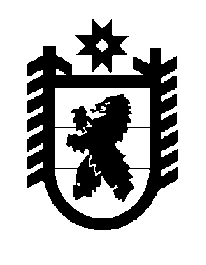 Российская Федерация Республика Карелия    ПРАВИТЕЛЬСТВО РЕСПУБЛИКИ КАРЕЛИЯРАСПОРЯЖЕНИЕот  25 сентября 2018 года № 611р-Пг. Петрозаводск  Внести в приоритетные направления экономики Республики Карелия для предоставления государственной поддержки инвестиционной деятельности, утвержденные распоряжением Правительства Республики Карелия от 24 июля 2013 года № 505р-П (Собрание законодательства Республики Карелия, 2013, № 7, ст. 1354; 2017, № 8, ст. 1590), изменение, дополнив их пунктом 16 следующего содержания:«16. Резка, обработка и отделка камня». 
           Глава Республики Карелия                                                              А.О. Парфенчиков